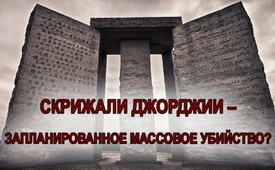 Скрижали Джорджии – запланированное массовое убийство?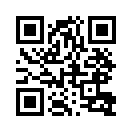 В 1980 году в штате Джорджия, США, был установлен монумент весом 100 тонн и высотой шесть метров.  Первая «заповедь» из написанных на этих плитах гласит: «Пусть население земли никогда не превышает 500 миллионов, пребывая в постоянном равновесии с природой». Значит, 7 миллиардов должны куда-то исчезнуть? 
Что это? Запланированный всемирный геноцид?В 1980 году в штате Джорджия, США, был установлен монумент весом 100 тонн и высотой шесть метров.  Монумент состоит из шести цельных гранитных плит, на которых выгравировано 10 заповедей  на 12 языках. На памятник регулярно наносится надпись из трёх букв NWO, которая расшифровывается как New World Order,в переводе на русский язык: «новый мировой порядок». Это и понятно, так как  первая «заповедь» из написанных на этих плитах гласит: «Пусть население земли никогда не превышает 500 миллионов, пребывая в постоянном равновесии с природой». 
Что, простите?  Интересно, а что должно случится с остальными? Ведь в настоящее время на планете проживает 7,5 миллиардов человек. Значит, 7 миллиардов должны куда-то исчезнуть. Здесь попахивает всемирным запланированным геноцидом. 
До сих пор никто точно не знает, кто заказал возведение этого монумента. Также не менее загадочен тот факт, что лишь немногие американцы знают о его существовании.от be.Источники:www.forschung-und-wissen.de/magazin/das-mysterium-der-georgia-guidestones-13371985Может быть вас тоже интересует:---Kla.TV – Другие новости ... свободные – независимые – без цензуры ...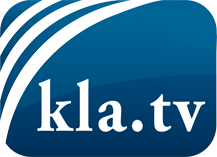 О чем СМИ не должны молчать ...Мало слышанное от народа, для народа...регулярные новости на www.kla.tv/ruОставайтесь с нами!Бесплатную рассылку новостей по электронной почте
Вы можете получить по ссылке www.kla.tv/abo-ruИнструкция по безопасности:Несогласные голоса, к сожалению, все снова подвергаются цензуре и подавлению. До тех пор, пока мы не будем сообщать в соответствии с интересами и идеологией системной прессы, мы всегда должны ожидать, что будут искать предлоги, чтобы заблокировать или навредить Kla.TV.Поэтому объединитесь сегодня в сеть независимо от интернета!
Нажмите здесь: www.kla.tv/vernetzung&lang=ruЛицензия:    Creative Commons License с указанием названия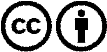 Распространение и переработка желательно с указанием названия! При этом материал не может быть представлен вне контекста. Учреждения, финансируемые за счет государственных средств, не могут пользоваться ими без консультации. Нарушения могут преследоваться по закону.